How old are you ?1.Match the numbersHow old are you ?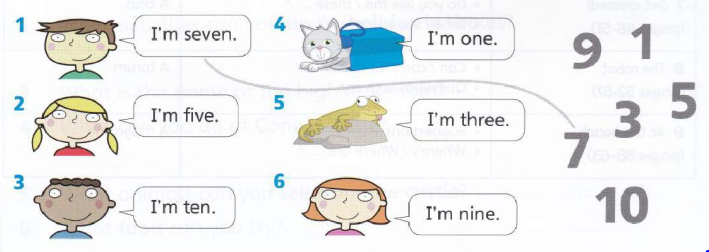 2.Look  at the picturers and answer the questions.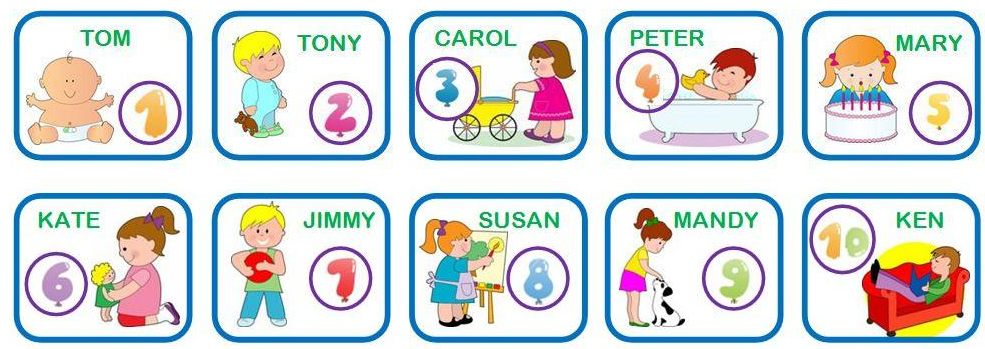 3.Complete the sentences.How old are you? I ___________seven years old.Is your friend seven ___________old ? ___________, he isn't. He six years old.How old _______ your mother? She is 35 years ________.________you seven years old ?  __________, I am.Is Sally four years old? Yes,  _________is._______ old is Brian? __________is ten years old.How old___________ Mark and Lucy? Mark _________twelve years old. Lucy __________ten years old. I ___________thirteen years old. 4.Read and writeHello .My (1) __________is Trang . I am eight(2)  _________________old.This (3)________Tony .He is seven years old. That is Phan. (4) _____________is ten years old. And that is Mia .She is (5) _________________years old. We are good friends.5.Circle the odd one out  a)   tiger        elephant      bear      eight  b)   ten          seventeen     yellow        nine c)     Mary        Tony           Peter        bye d)     hello        he             she           I  e)     cat           dog         hippo          pen6.Write is or areFor example: How old is your aunt?1. How old _____ your father?                              5. How old _____  her mom´s cat?2. How old_____ your mother´s sisters?3. How old ______your sister´s dogs?.4. How old _____his brothers?7.Complete the sentences. 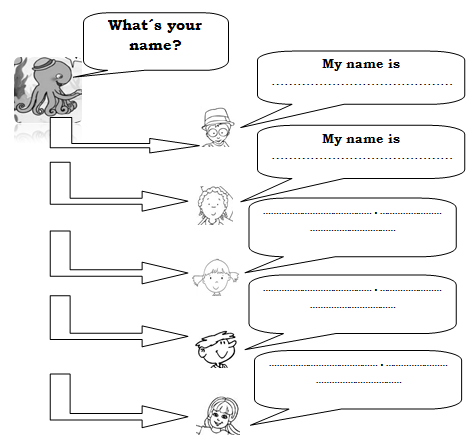 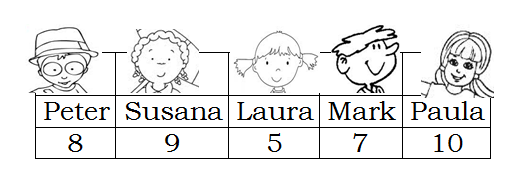 8.Write is or are .For example: How old is your aunt?1. How old _____ your father? 2. How old_____  your mother´s sisters?3. How old ______ your sister´s dogs?.4. How old _____ his brothers?5. How old _____  her mom´s cat?9.Choose the correct answer.1.How old is ________?   a.you     b. your brother     c. they2.I am 22 ________.   a.years old     b. year old     c. year olds3.How old are____?   a.he     b. you     c. your nephew4.How _______ his brother in law?   a.old is      b. old are     c. he old5.He _____ 15 years old    a.are     b. has   c. is6.She _____ 65. She is young   a. isn´t     b. doesn´t have     c. aren´t7.They _____ 5 and 6 years old   a.have     b. are     c. isHow old is Jimmy? He is seven years old     How old is Susan?    ______________________           How old is Peter?  ______________________How old is Mary?  _____________________How old is Tom ?                                                                             ______________________         How old is Ken?______________________How old is Kate?    ____________________     How old is Carol?______________________How old is Mandy?______________________